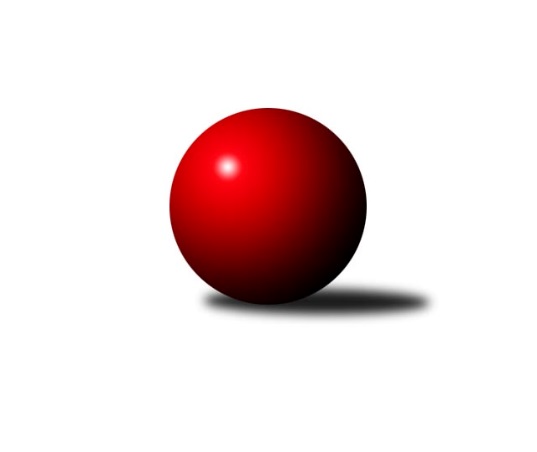 Č.5Ročník 2021/2022	17.6.2024 Středočeský krajský přebor II. třídy 2021/2022Statistika 5. kolaTabulka družstev:		družstvo	záp	výh	rem	proh	skore	sety	průměr	body	plné	dorážka	chyby	1.	TJ Lhotka	5	5	0	0	25.0 : 5.0 	(24.0 : 16.0)	1648	10	1155	493	32.6	2.	TJ Sokol Kostelec nad Černými lesy C	5	4	0	1	20.0 : 10.0 	(24.0 : 16.0)	1611	8	1125	486	29.8	3.	KK Kosmonosy C	5	3	0	2	17.0 : 13.0 	(21.0 : 19.0)	1644	6	1132	512	30	4.	TJ Sokol Brandýs nad Labem B	5	2	0	3	15.5 : 14.5 	(25.0 : 15.0)	1554	4	1110	444	38.2	5.	TJ Sokol Kostelec nad Černými lesy B	5	1	0	4	8.0 : 22.0 	(12.0 : 28.0)	1528	2	1092	436	42.8	6.	TJ Sokol Kostelec nad Černými lesy D	5	0	0	5	4.5 : 25.5 	(14.0 : 26.0)	1465	0	1080	385	51.2Tabulka doma:		družstvo	záp	výh	rem	proh	skore	sety	průměr	body	maximum	minimum	1.	TJ Lhotka	3	3	0	0	16.0 : 2.0 	(16.0 : 8.0)	1628	6	1677	1596	2.	TJ Sokol Kostelec nad Černými lesy C	3	3	0	0	15.0 : 3.0 	(16.0 : 8.0)	1684	6	1708	1639	3.	TJ Sokol Brandýs nad Labem B	2	2	0	0	10.5 : 1.5 	(12.0 : 4.0)	1516	4	1535	1497	4.	KK Kosmonosy C	3	2	0	1	11.0 : 7.0 	(12.0 : 12.0)	1653	4	1754	1589	5.	TJ Sokol Kostelec nad Černými lesy B	2	1	0	1	6.0 : 6.0 	(6.0 : 10.0)	1584	2	1606	1562	6.	TJ Sokol Kostelec nad Černými lesy D	2	0	0	2	3.0 : 9.0 	(5.0 : 11.0)	1574	0	1596	1552Tabulka venku:		družstvo	záp	výh	rem	proh	skore	sety	průměr	body	maximum	minimum	1.	TJ Lhotka	2	2	0	0	9.0 : 3.0 	(8.0 : 8.0)	1658	4	1718	1598	2.	KK Kosmonosy C	2	1	0	1	6.0 : 6.0 	(9.0 : 7.0)	1635	2	1664	1605	3.	TJ Sokol Kostelec nad Černými lesy C	2	1	0	1	5.0 : 7.0 	(8.0 : 8.0)	1617	2	1700	1533	4.	TJ Sokol Brandýs nad Labem B	3	0	0	3	5.0 : 13.0 	(13.0 : 11.0)	1567	0	1588	1528	5.	TJ Sokol Kostelec nad Černými lesy B	3	0	0	3	2.0 : 16.0 	(6.0 : 18.0)	1509	0	1598	1386	6.	TJ Sokol Kostelec nad Černými lesy D	3	0	0	3	1.5 : 16.5 	(9.0 : 15.0)	1467	0	1592	1353Tabulka podzimní části:		družstvo	záp	výh	rem	proh	skore	sety	průměr	body	doma	venku	1.	TJ Lhotka	5	5	0	0	25.0 : 5.0 	(24.0 : 16.0)	1648	10 	3 	0 	0 	2 	0 	0	2.	TJ Sokol Kostelec nad Černými lesy C	5	4	0	1	20.0 : 10.0 	(24.0 : 16.0)	1611	8 	3 	0 	0 	1 	0 	1	3.	KK Kosmonosy C	5	3	0	2	17.0 : 13.0 	(21.0 : 19.0)	1644	6 	2 	0 	1 	1 	0 	1	4.	TJ Sokol Brandýs nad Labem B	5	2	0	3	15.5 : 14.5 	(25.0 : 15.0)	1554	4 	2 	0 	0 	0 	0 	3	5.	TJ Sokol Kostelec nad Černými lesy B	5	1	0	4	8.0 : 22.0 	(12.0 : 28.0)	1528	2 	1 	0 	1 	0 	0 	3	6.	TJ Sokol Kostelec nad Černými lesy D	5	0	0	5	4.5 : 25.5 	(14.0 : 26.0)	1465	0 	0 	0 	2 	0 	0 	3Tabulka jarní části:		družstvo	záp	výh	rem	proh	skore	sety	průměr	body	doma	venku	1.	TJ Sokol Kostelec nad Černými lesy D	0	0	0	0	0.0 : 0.0 	(0.0 : 0.0)	0	0 	0 	0 	0 	0 	0 	0 	2.	TJ Lhotka	0	0	0	0	0.0 : 0.0 	(0.0 : 0.0)	0	0 	0 	0 	0 	0 	0 	0 	3.	KK Kosmonosy C	0	0	0	0	0.0 : 0.0 	(0.0 : 0.0)	0	0 	0 	0 	0 	0 	0 	0 	4.	TJ Sokol Kostelec nad Černými lesy B	0	0	0	0	0.0 : 0.0 	(0.0 : 0.0)	0	0 	0 	0 	0 	0 	0 	0 	5.	TJ Sokol Kostelec nad Černými lesy C	0	0	0	0	0.0 : 0.0 	(0.0 : 0.0)	0	0 	0 	0 	0 	0 	0 	0 	6.	TJ Sokol Brandýs nad Labem B	0	0	0	0	0.0 : 0.0 	(0.0 : 0.0)	0	0 	0 	0 	0 	0 	0 	0 Zisk bodů pro družstvo:		jméno hráče	družstvo	body	zápasy	v %	dílčí body	sety	v %	1.	Filip Bajer 	KK Kosmonosy C 	4	/	4	(100%)	5	/	8	(63%)	2.	Jakub Nový 	TJ Lhotka 	4	/	5	(80%)	8	/	10	(80%)	3.	Lukáš Kotek 	TJ Sokol Brandýs nad Labem B 	4	/	5	(80%)	8	/	10	(80%)	4.	Veronika Šatavová 	TJ Sokol Kostelec nad Černými lesy C 	4	/	5	(80%)	6	/	10	(60%)	5.	Jaroslava Soukenková 	TJ Sokol Kostelec nad Černými lesy C 	4	/	5	(80%)	6	/	10	(60%)	6.	Oldřich Nechvátal 	TJ Sokol Brandýs nad Labem B 	3.5	/	4	(88%)	7	/	8	(88%)	7.	Dušan Hejduk 	TJ Lhotka 	3	/	3	(100%)	5	/	6	(83%)	8.	Josef Hejduk 	TJ Lhotka 	3	/	4	(75%)	4	/	8	(50%)	9.	Zdeněk Bayer 	KK Kosmonosy C 	2	/	2	(100%)	4	/	4	(100%)	10.	Barbora Fajrajzlová 	TJ Lhotka 	2	/	2	(100%)	2	/	4	(50%)	11.	Pavel Holec 	TJ Sokol Brandýs nad Labem B 	2	/	3	(67%)	4	/	6	(67%)	12.	Pavel Nový 	TJ Lhotka 	2	/	3	(67%)	3	/	6	(50%)	13.	Vojtěch Stárek 	TJ Sokol Kostelec nad Černými lesy C 	2	/	5	(40%)	6	/	10	(60%)	14.	Radek Horák 	KK Kosmonosy C 	2	/	5	(40%)	5	/	10	(50%)	15.	Jindřiška Svobodová 	KK Kosmonosy C 	2	/	5	(40%)	4	/	10	(40%)	16.	Michal Třeštík 	TJ Sokol Kostelec nad Černými lesy B 	2	/	5	(40%)	3	/	10	(30%)	17.	František Zahajský 	TJ Sokol Kostelec nad Černými lesy D 	1.5	/	5	(30%)	3	/	10	(30%)	18.	Luděk Horák 	KK Kosmonosy C 	1	/	1	(100%)	2	/	2	(100%)	19.	Eva Křenková 	TJ Sokol Brandýs nad Labem B 	1	/	1	(100%)	2	/	2	(100%)	20.	Jakub Hlava 	TJ Sokol Kostelec nad Černými lesy B 	1	/	2	(50%)	3	/	4	(75%)	21.	Martin Šatava 	TJ Sokol Kostelec nad Černými lesy C 	1	/	2	(50%)	3	/	4	(75%)	22.	Ladislav Sopr 	TJ Sokol Brandýs nad Labem B 	1	/	2	(50%)	2	/	4	(50%)	23.	Pavla Hřebejková 	TJ Sokol Kostelec nad Černými lesy C 	1	/	2	(50%)	2	/	4	(50%)	24.	Jaroslav Novák 	TJ Sokol Kostelec nad Černými lesy B 	1	/	2	(50%)	1	/	4	(25%)	25.	Josef Bouma 	TJ Sokol Kostelec nad Černými lesy D 	1	/	3	(33%)	3	/	6	(50%)	26.	Kamil Rodinger 	TJ Sokol Kostelec nad Černými lesy B 	1	/	3	(33%)	2	/	6	(33%)	27.	Vítězslav Hampl 	TJ Sokol Kostelec nad Černými lesy D 	1	/	4	(25%)	4	/	8	(50%)	28.	Jan Platil 	TJ Sokol Kostelec nad Černými lesy D 	1	/	4	(25%)	3	/	8	(38%)	29.	Jan Novák 	TJ Sokol Kostelec nad Černými lesy B 	1	/	4	(25%)	2	/	8	(25%)	30.	Daniel Sus 	TJ Sokol Kostelec nad Černými lesy C 	0	/	1	(0%)	1	/	2	(50%)	31.	Karel Nový 	TJ Lhotka 	0	/	1	(0%)	0	/	2	(0%)	32.	Jakub Šarboch 	TJ Sokol Brandýs nad Labem B 	0	/	1	(0%)	0	/	2	(0%)	33.	Martin Bulíček 	TJ Sokol Kostelec nad Černými lesy B 	0	/	2	(0%)	1	/	4	(25%)	34.	Tomáš Kužel 	TJ Sokol Kostelec nad Černými lesy B 	0	/	2	(0%)	0	/	4	(0%)	35.	Ladislav Dytrych 	KK Kosmonosy C 	0	/	3	(0%)	1	/	6	(17%)	36.	Pavel Schober 	TJ Sokol Brandýs nad Labem B 	0	/	4	(0%)	2	/	8	(25%)	37.	Peter Fajkus 	TJ Sokol Kostelec nad Černými lesy D 	0	/	4	(0%)	1	/	8	(13%)Průměry na kuželnách:		kuželna	průměr	plné	dorážka	chyby	výkon na hráče	1.	KK Kosmonosy, 3-6	1634	1153	480	34.8	(408.5)	2.	TJ Sokol Kostelec nad Černými lesy, 1-4	1620	1138	481	33.6	(405.1)	3.	Lhotka - Hospoda U Hejduků, 1-2	1590	1120	470	36.7	(397.7)	4.	Brandýs 1-2, 1-2	1442	1047	395	56.0	(360.7)Nejlepší výkony na kuželnách:KK Kosmonosy, 3-6KK Kosmonosy C	1754	1. kolo	Jakub Nový 	TJ Lhotka	487	3. koloTJ Lhotka	1718	3. kolo	Jindřiška Svobodová 	KK Kosmonosy C	459	1. koloKK Kosmonosy C	1617	3. kolo	Radek Horák 	KK Kosmonosy C	451	1. koloTJ Sokol Kostelec nad Černými lesy B	1598	1. kolo	Dušan Hejduk 	TJ Lhotka	447	3. koloKK Kosmonosy C	1589	5. kolo	Zdeněk Bayer 	KK Kosmonosy C	434	5. koloTJ Sokol Brandýs nad Labem B	1528	5. kolo	Luděk Horák 	KK Kosmonosy C	430	1. kolo		. kolo	Jan Novák 	TJ Sokol Kostelec nad Černými lesy B	428	1. kolo		. kolo	Zdeněk Bayer 	KK Kosmonosy C	426	3. kolo		. kolo	Michal Třeštík 	TJ Sokol Kostelec nad Černými lesy B	424	1. kolo		. kolo	Radek Horák 	KK Kosmonosy C	416	3. koloTJ Sokol Kostelec nad Černými lesy, 1-4TJ Sokol Kostelec nad Černými lesy C	1708	1. kolo	Jaroslava Soukenková 	TJ Sokol Kostelec nad Černými lesy C	450	1. koloTJ Sokol Kostelec nad Černými lesy C	1706	4. kolo	František Zahajský 	TJ Sokol Kostelec nad Černými lesy D	450	3. koloTJ Sokol Kostelec nad Černými lesy C	1700	5. kolo	Veronika Šatavová 	TJ Sokol Kostelec nad Černými lesy C	439	5. koloKK Kosmonosy C	1664	2. kolo	Jaroslava Soukenková 	TJ Sokol Kostelec nad Černými lesy C	434	4. koloTJ Sokol Kostelec nad Černými lesy C	1639	3. kolo	Jan Platil 	TJ Sokol Kostelec nad Černými lesy D	434	5. koloTJ Sokol Kostelec nad Černými lesy B	1606	3. kolo	Radek Horák 	KK Kosmonosy C	433	2. koloKK Kosmonosy C	1605	4. kolo	Veronika Šatavová 	TJ Sokol Kostelec nad Černými lesy C	433	3. koloTJ Lhotka	1598	5. kolo	Jan Platil 	TJ Sokol Kostelec nad Černými lesy D	432	1. koloTJ Sokol Kostelec nad Černými lesy D	1596	5. kolo	Jaroslava Soukenková 	TJ Sokol Kostelec nad Černými lesy C	432	3. koloTJ Sokol Kostelec nad Černými lesy D	1592	3. kolo	Jaroslava Soukenková 	TJ Sokol Kostelec nad Černými lesy C	432	5. koloLhotka - Hospoda U Hejduků, 1-2TJ Lhotka	1677	2. kolo	Pavel Nový 	TJ Lhotka	442	2. koloTJ Lhotka	1611	1. kolo	Dušan Hejduk 	TJ Lhotka	440	2. koloTJ Lhotka	1596	4. kolo	Jakub Hlava 	TJ Sokol Kostelec nad Černými lesy B	440	4. koloTJ Sokol Brandýs nad Labem B	1584	1. kolo	Oldřich Nechvátal 	TJ Sokol Brandýs nad Labem B	439	1. koloTJ Sokol Kostelec nad Černými lesy B	1543	4. kolo	Jakub Nový 	TJ Lhotka	436	4. koloTJ Sokol Kostelec nad Černými lesy C	1533	2. kolo	Pavel Nový 	TJ Lhotka	415	1. kolo		. kolo	Dušan Hejduk 	TJ Lhotka	415	4. kolo		. kolo	Jakub Nový 	TJ Lhotka	404	1. kolo		. kolo	Josef Hejduk 	TJ Lhotka	398	2. kolo		. kolo	Jakub Nový 	TJ Lhotka	397	2. koloBrandýs 1-2, 1-2TJ Sokol Brandýs nad Labem B	1535	2. kolo	Pavel Holec 	TJ Sokol Brandýs nad Labem B	431	2. koloTJ Sokol Brandýs nad Labem B	1497	4. kolo	Pavel Holec 	TJ Sokol Brandýs nad Labem B	407	4. koloTJ Sokol Kostelec nad Černými lesy B	1386	2. kolo	Lukáš Kotek 	TJ Sokol Brandýs nad Labem B	391	4. koloTJ Sokol Kostelec nad Černými lesy D	1353	4. kolo	Lukáš Kotek 	TJ Sokol Brandýs nad Labem B	389	2. kolo		. kolo	Oldřich Nechvátal 	TJ Sokol Brandýs nad Labem B	375	4. kolo		. kolo	František Zahajský 	TJ Sokol Kostelec nad Černými lesy D	375	4. kolo		. kolo	Jan Novák 	TJ Sokol Kostelec nad Černými lesy B	374	2. kolo		. kolo	Michal Třeštík 	TJ Sokol Kostelec nad Černými lesy B	370	2. kolo		. kolo	Eva Křenková 	TJ Sokol Brandýs nad Labem B	361	2. kolo		. kolo	Kamil Rodinger 	TJ Sokol Kostelec nad Černými lesy B	356	2. koloČetnost výsledků:	6.0 : 0.0	3x	5.5 : 0.5	1x	5.0 : 1.0	5x	4.0 : 2.0	2x	2.0 : 4.0	1x	1.0 : 5.0	3x